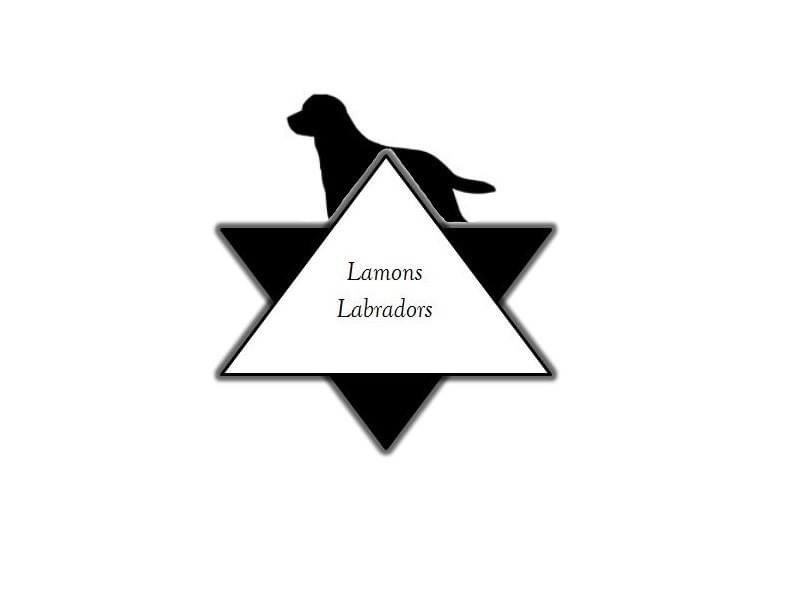 Lamons Labradors Adult Adoption ApplicationName: _____________________  Phone #:  ___________________
Email: ______________________ Address: ____________________
	       Do you have any other pets in your home? If so, can you tell me more about them?
__________________________________________________________________________________________________________________________________________________________________________________________________________________________________________Have you ever owned a Labrador Retriever before? _____________________________________________________________________________Do you have a fenced in yard? ____________________________________________________Do you have children? Does everyone in your home agree to bringing a dog home? ______________________________________________________________________________How much do you expect to spend on veterinary care a year? __________________________What qualities are you looking for in your ideal dog? __________________________________________________________________________________________________________________________________________________________________________________________________________________________________________Are you willing to provide veterinary references? ____________________________________________________________________________________________________________________________________________________________

Do you plan to keep your pet current on flea/tick/heartworm prevention year round? Are your current pets kept current on preventatives? _____________________________________

In the event that a life changing event occurs and you need to rehome your dog, do you agree to return it back to Lamons Labradors? _____________________________________________